Publicado en Cerdanyola del Vallès el 15/03/2019 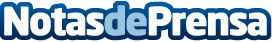 La calidad de los productos de la cafetería Nuroil como clave para dar seguridad a sus trabajadores Lucelly Daza; "Trabajar con productos de calidad es lo que me da más seguridad cuando estoy delante de los clientes"Datos de contacto:e-deon.netComunicación · Diseño · Marketing931929647Nota de prensa publicada en: https://www.notasdeprensa.es/la-calidad-de-los-productos-de-la-cafeteria_1 Categorias: Finanzas Automovilismo Restauración Recursos humanos Industria Automotriz http://www.notasdeprensa.es